Name: ____________________Math Homework:Monday (1/23)Tuesday (1/24)Wednesday (1/25)Thursday (1/26)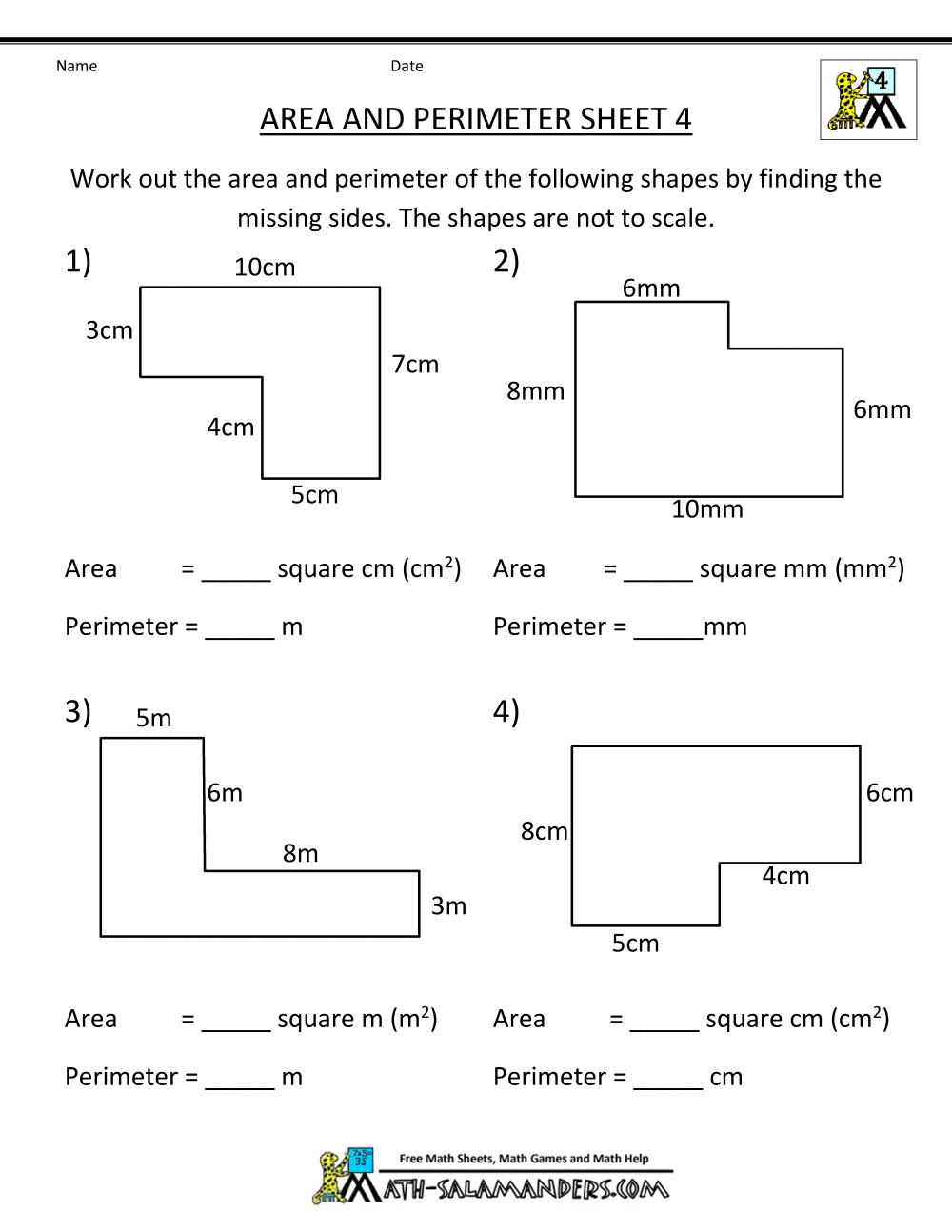 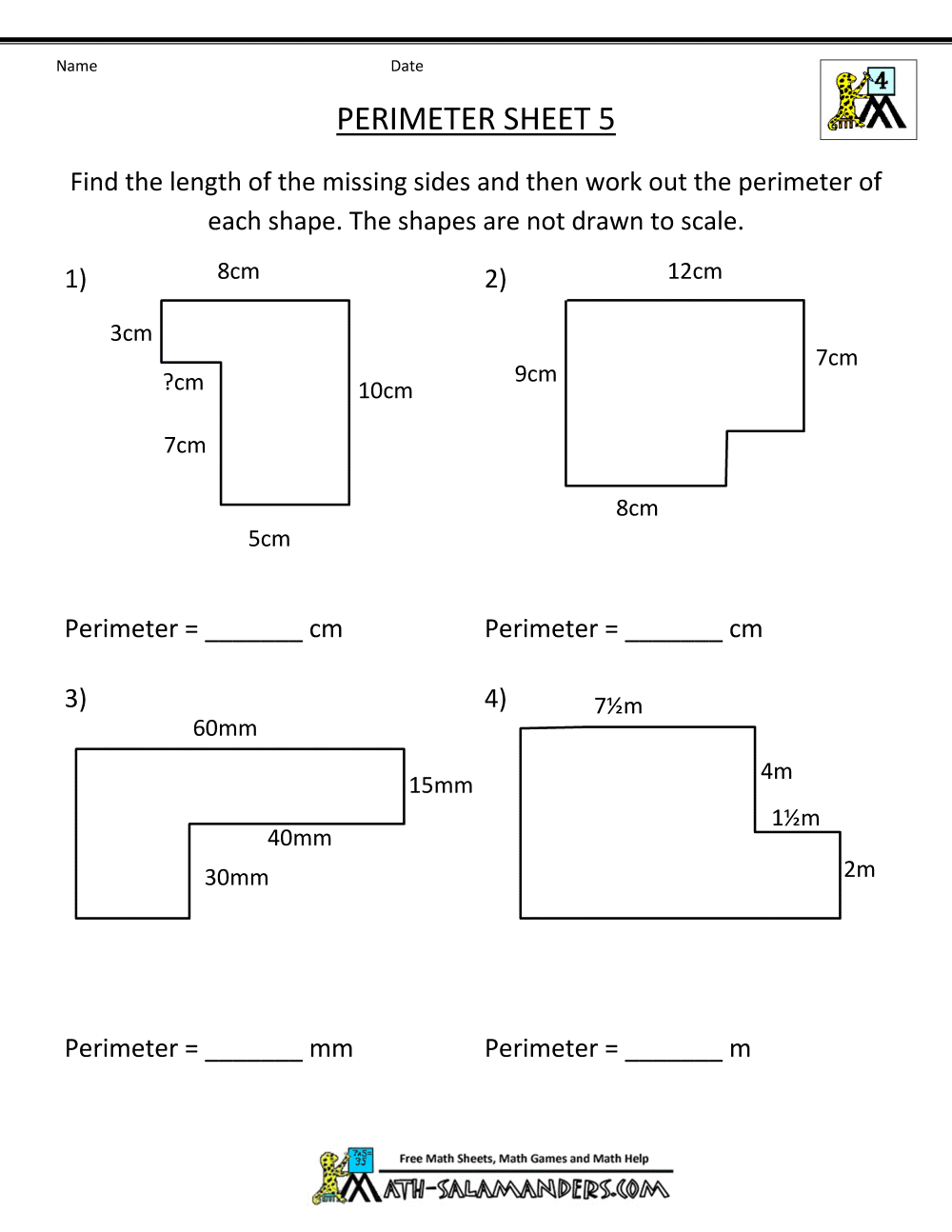 My living room is a rectangle.  One wall is 8 feet long and the other is 4 feet long.  What is the perimeter of the living room? What is the area?My living room is a rectangle.  One wall is 8 feet long and the other is 4 feet long.  What is the perimeter of the living room? What is the area?Perimeter:Area:Aoi got a new tablet for her birthday.  The table is 9 inches long and 6 inches wide.  What is the area of her tablet?  What is the perimeter?Aoi got a new tablet for her birthday.  The table is 9 inches long and 6 inches wide.  What is the area of her tablet?  What is the perimeter?Picture:Solution:Christian wants to build a fort out of snow.  He wants his fort to have a perimeter of 16 feet.  One side of his fort is already 6 feet long.  How wide is his fort?Christian wants to build a fort out of snow.  He wants his fort to have a perimeter of 16 feet.  One side of his fort is already 6 feet long.  How wide is his fort?Picture:Solution:Ashanti made 6 muffins.  She put 8 blueberries on each muffin.  She had 15 blueberries left.  How many blueberries did Melanie have to begin with?Ashanti made 6 muffins.  She put 8 blueberries on each muffin.  She had 15 blueberries left.  How many blueberries did Melanie have to begin with?Model:Solution:Alan mowed 7 lawns.  He made $5 for each lawn he mowed.  He spent $18 on a Godzilla toy.  How much money does he have left?Alan mowed 7 lawns.  He made $5 for each lawn he mowed.  He spent $18 on a Godzilla toy.  How much money does he have left?Model:Solution:Norah had 6 boxes with 6 cupcakes in each box.  Her little brother ate 14 cupcakes.  How many cupcakes did Norah have left?Norah had 6 boxes with 6 cupcakes in each box.  Her little brother ate 14 cupcakes.  How many cupcakes did Norah have left?Model:Solution:Julio bought 9 hats for $3 each.  He spent $19 on a sweatshirt.  How much money did Julio spend?Julio bought 9 hats for $3 each.  He spent $19 on a sweatshirt.  How much money did Julio spend?Model:Solution: